                                AULA 12 REMOTA – ARTE – 10/05 A 14/05 Sobre o pintor americano JACKSON POLLOCK. *Esta atividade deve ser feita na Apostila - APRENDER BRASIL 4º ano, (Retirar na escola se ainda não retirou).* Fazer a leitura da página 6, (seis) quantas vezes for necessário para o entendimento ou pedir ajuda a um familiar, após realizar a atividade da página 7 (sete) conforme as instruções. Lembre-se de usar o material de apoio da apostila, folha colorida correspondente a página 7(sete).Escola Municipal de Educação Básica Augustinho Marcon.Catanduvas, maio de 2021.Diretora: Tatiana Bittencourt Menegat. Assessora Técnica Pedagógica: Maristela Apª. Borella Baraúna.Assessora Técnica Administrativa: Margarete Petter Dutra.Professora: Salete Saggin.Aluno(a): ____________________________________________Disciplina: Arte.Turma: 4º ano.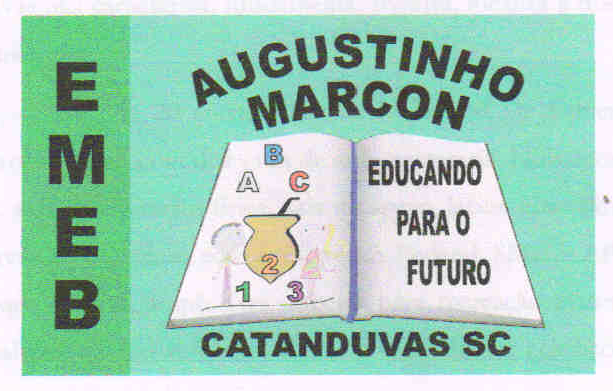 